重庆市万盛经开区民政局重庆市万盛慈善会关于做好2022年“99公益日”网络募捐工作的通知各镇党委和人民政府，各街道党工委和办事处，党工委各部委，管委会各部门，各人民团体，区属国有重点企业，驻经开区有关单位：每年9月5日是我国法定“中华慈善日”。为发展慈善事业，弘扬慈善文化的价值观，践行“慈善为民，依法行善”理念，营造慈善无大小、慈善在于行动的氛围，万盛经开区民政局、万盛慈善会决定在全区范围内开展“99公益日”网络慈善募捐活动。为确保筹款活动顺利开展，现将有关事宜通知如下：一、开展“99公益日”活动的意义“99公益日”网络慈善募捐活动是中央网信办和国家社会组织管理局指导，腾讯公益基金会联合国内多家公益组织、爱心企业共同发起的一年一度的“99公益日”活动（以下简称“99”），是国内最大的全民互联网公益日，旨在用移动互联网化、社交化等创新手段，用轻松互动的形式，在全社会营造人人可为、人人能为、人人愿为的公益慈善氛围。二、“99公益日”活动内容我区“扶危济困·点亮生命”网络募捐项目由区民政局、万盛慈善会策划和发起，利用腾讯公益平台开展网络募捐，所募资金用于开展关爱、帮扶低收入人群、困境家庭、精神障碍群体救助和康复服务。项目计划筹募资金80万元，所募资金将全部转入重庆市万盛慈善会账户，项目执行时会将每笔支出记录在案并形成报告，由市慈善总会监督完成。三、活动方式及时间安排“99公益日”活动时间为9月7—9日。届时，网友可在微信、手机QQ、腾讯新闻等众多线上入口参加捐赠活动。“99公益日”活动期间，腾讯基金会将提供3亿资金进行配捐，即如果你捐1元钱，腾讯会给你随机匹配X元钱，你的捐赠资金将变成1+X元，使你的爱心放大。配捐时段：9月7日1亿元，9月8日1亿元，9月9日1亿元，每天上午10点开始至当日配捐额完为止，若当日配捐额未完成则将顺延至活动结束，配捐结果实时显示在项目页面。配捐规则：在配捐时段内，用户每次不低于1元的捐赠，将有机会获得金额随机的配捐（即并非每一笔捐赠都能获得配捐）。另邀请好友助力，通过赠送小红花、完成公益知识答题、助力页面不低于1元捐赠三种助力方式，用户捐赠的公益项目可获得额外的随机助力配捐，每人每天最高获配999元。四、工作要求（一）加强领导，抓好落实。“中华慈善日”系列活动之一的“99公益日”活动，是新时代慈善工作的创新，是培育全民慈善意识的慈善文化传播工程，是募集慈善资源的重要途径。各部门、各镇街、各企事业单位要高度重视，加强领导，明确分管领导，落实专人负责，作出安排部署，于9月3日前将单位具体经办人和联系电话报区慈善会。（二）加强发动，广泛参与。各部门、各镇街、各企事业单位高度重视，作出安排部署，广泛动员干部、职工和社会公众积极参与。领导干部要带头捐款，带头转发链接，带动更多的民众参与网上爱心捐赠，营造全民热爱公益的氛围。企事业单位由各主管部门负责组织发动；教育系统、卫生系统分别由区教育局、区卫生健康局负责组织发动；村、社区由镇（街）组织发动；各社会组织由各行业主管部门发动。各级各部门各社会组织要充分调动社会力量广泛参与，每名机关企事业单位干部职工积极发动亲戚、朋友以及社会爱心人士参加此项活动，为建设和谐、文明万盛做出积极贡献。（三）加强宣传，营造氛围。融媒体中心要积极组织各类新闻媒体在“99公益日”期间集中宣传，各单位利用微信公众号、自媒体平台介绍项目内容，通过QQ群、微信朋友圈号召全社会关注、参与筹款项目，通过宣传营造氛围，形成参与“99公益日”捐款活动的热潮。慈善会要向全区发出倡议书，组织志愿者到街头、集镇、小区、企业宣传发动。（四）阳光透明，专款专用。该项目筹款由万盛慈善会实施，专款专用，使用情况将在腾讯公益网披露，同时接受相关部门的检查审计，新闻媒体和社会群众的监督。五、其他事项（一）为简化工作方式，今年全区机关企事业单位统一一个方式进行捐赠活动，即各镇街、各部门、各单位在9月3日前将每个人的捐款收集起来，确定一个主捐人，集中在9月7日至9日三天进行捐款，其他职工参与赠送小红花、完成公益知识答题、助力页面不低于1元捐赠达到高额配捐，请各单位于9月3日前将2022年“99公益日”募捐落实情况反馈到区慈善会，慈善会将根据资金额度进行网捐指导。（二）区慈善会根据市慈善总会的适时调度制度，调整捐赠频率和额度，请各位核心捐赠人注意“99公益日”微信群通知，随时调整。（三）“99公益日”活动结束后，各街镇、部门要将开展“99公益日”活动的情况进行及时收集、整理，总结开展活动的好做法，于9月20日前将活动总结报送区慈善会。联系人：曾建，电话：15922739771，邮箱：11038813@qq.com。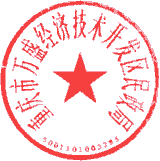 万盛经开区民政局万盛慈善会（代章） 2022年8月29日（此件公开发布）重庆市万盛经开区民政局办公室        2022年8月29日印发重庆市万盛经济技术开发区民政局文件万盛经开民发〔2022〕34号